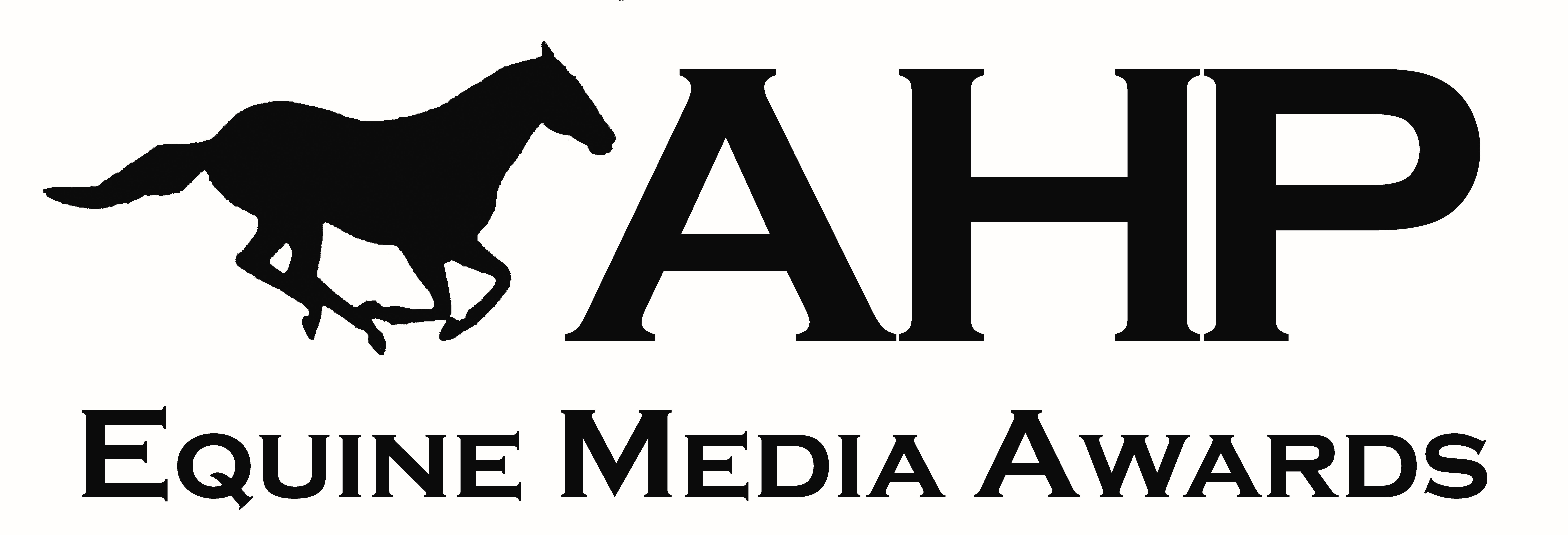 2018 AHP AWARDS PUBLISHING MEDIA DIVISIONfor material published in and dated 2017INDIVIDUAL MEMBER ENTRY FORMPlease print or photocopy this form. Each entry must have a separate entry form.  A signature from the publisher/owner is required to verify the entry was published in 2017. May be sent as e-mail message.See rules for class descriptions, eligibility, and submission instructions.Judge’s Placing_______Written critique will be sent to AHP members after the presentations.CLASS NO:CLASS NO:CLASS NAME:CLASS NAME:TITLE OF ENTRY AS PUBLISHED:TITLE OF ENTRY AS PUBLISHED:SINGLE PERMANENT LINK  (ONLINE ENTRIES ONLY)SINGLE PERMANENT LINK  (ONLINE ENTRIES ONLY)DATE OF PUBLICATION:PUBLISHER/OWNER SIGNATURE: (AHP MEMBERS ONLY)TARGET READERSHIP/AUDIENCE:TARGET READERSHIP/AUDIENCE:PUBLISHED IN: (Print Publication or Online)PUBLISHED IN: (Print Publication or Online)MISSION STATEMENT: (Required for eNewsletter, Website and Custom Publication classes ONLY) May use separate sheet.MISSION STATEMENT: (Required for eNewsletter, Website and Custom Publication classes ONLY) May use separate sheet.CREDIT: PLEASE LIST ONLY ENTRANT’S NAME AND TITLE TO BE CREDITED ON THIS ENTRYCREDIT: PLEASE LIST ONLY ENTRANT’S NAME AND TITLE TO BE CREDITED ON THIS ENTRYNAME OF ENTRANTTITLE (example: Author, Designer, Photographer, Illustrator, etc.)